                                     الجمهوريــــــــة الجزائـــريــــــة الديمقراطيــــــــة الشعبيـــــــــة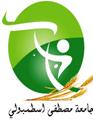 وزارة التعليم العـــــــالــــــي و البحـــــث العلمـــــــيجامعة مصطفى اسطمبولي معسكرالنشاطات العلمية المنجزة على مستوى الكلية لسنة 2021/2022الملتقيات الدولية: الملتقيات الوطنية: الأيام الدكتورالية:أخلاقيات البحث العلمي للطلبة الدكتوراليين المنعقد بتاريخ 11/10/2021المدن والمواقع الأثرية القديمة بالغرب الجزائري: النشأة والتطور المنعقد بتاريخ 28/11/2021مصادر دراسة تاريخ الغرب الجزائري في العصور القديمة المنعقد بتاريخ 14/12/2021د. عقون مليكة26/05/2021العلوم الإنسانية والاجتماعية: أي دور لأبي مجتمع، الراهنية والرهاناتد. بحرة كريمة12/09/2021الاتجاهات الحديثة في القياس النفسي والتقويم التربوي واستخداماتها في ظل جائحة كوروناد. كرراز فوزية30/09/2021الصحة في شمال إفريقيا عبر العصورد. درعي فاطمة23/09/2021إشكالية كتابة تاريخ الجزائر بين ثنائية الأرشيف والرواية الشفويةد. بحرة كريمة20/10/2021التعليم عن بعد في ظل جائحة كورونا بدائل وحلولد. برنو توفيق02/11/2021أعلام الثورة التحريرية 1954-1962 المنطقة –الولاية الخامسة انموذجا